Соревнования по мини-футболуС 24 по 26 сентября в нашем городе проводились соревнования по мини - футболу  среди общеобразовательных школ по 4 возрастным категориям:1998-1999 г.р.,2000-2001 г.р.,2002-2003 г.р.,2004-2005 г.р.В соревнованиях участвовало 34 ученика МБОУ «СОШ №35». Результаты соревнованийЮноши 1998-1999  г.р. заняли  4 место,Юноши 2000-2001 г.р. – 2 место, Юноши 2002-2003 г.р. - 3 место,  Юноши 2004-2005 г.р. –  2 место.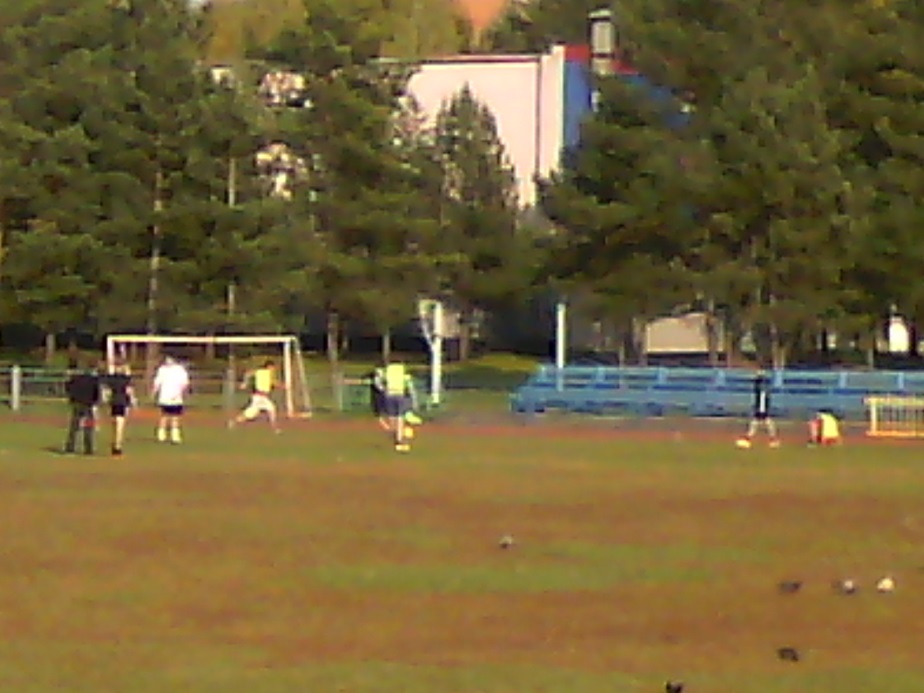 Все призёры были награждены грамотами.Поздравляем наших спортсменов с призовыми местами!